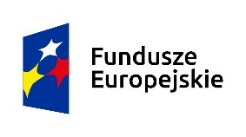 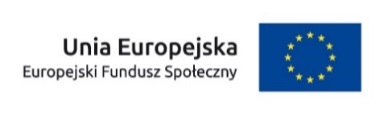 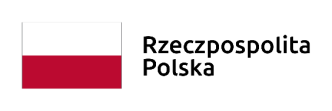 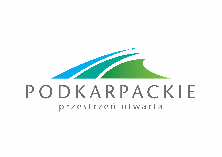 ………………………………					…………………………….(Nazwa i adres Wnioskodawcy)						(Miejsce i data)OŚWIADCZENIE o niewprowadzaniu do wniosku zmian innych, niż wskazane przez IOKDotyczy: Wniosku o dofinansowanie projektu pt. …………………………..złożonego w ramach konkursu nr ………………………………….Działanie/Podziałanie ………….. w ramach RPO WP na lata 2014-2020Numer wniosku: RPPK…………………W związku z wezwaniem Instytucji Organizującej Konkurs (IOK) (pismo o sygnaturze ………..…, z dnia .…………) do …………………… uzupełnienia braków formalnych / poprawy oczywistych omyłek/ wprowadzenia zmian we wniosku/ korekty wniosku/…. (inne uzupełnić) oświadczam/y, że w skorygowanym wniosku (suma kontrolna wniosku po korekcie: ……………………………..) nie zostały wprowadzone zmiany, inne niż wskazane przez IOK tj.: ………………… (wymienić zmiany wraz ze wskazaniem pola we WND oraz strony);……………………………. . …………………………………………………..Pieczęć i podpis/y osoby/ób uprawnionej/nich po podejmowania decyzji wiążących w stosunku do wnioskodawcy